DERS BİLGİLERİDERS BİLGİLERİDERS BİLGİLERİDERS BİLGİLERİDERS BİLGİLERİDERS BİLGİLERİDersKoduYarıyılT+U SaatKrediAKTSEşya Hukuku ILAW 34153+244Ön Koşul DersleriDersin DiliTürkçe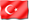 Dersin SeviyesiLisansDersin TürüZorunluDersin Koordinatörü Prof. Dr. Abdülkadir ArpacıDersi Verenler Prof. Dr. Abdülkadir ArpacıDersin Yardımcıları Ar. Gör. Oğuz Vuraloğlu Ar. Gör. Eda Erdem Ar. Gör. Seda Kökgör Ar. Gör. Aslı BörekDersin Amacı Öğrencilerin konularla ilgili muhakeme yapıp doğru sonuçlara varma yeteneğinin kazandırılmasıDersin İçeriği Öğrencilerin eşya hukukunun temel prensiplerine hâkim olmasını sağlamak, eşya hukukuna ilişkin Yargıtay ve doktrinde yer alan tartışmalar hakkında bilgi sahibi olunmasıDersin Öğrenme ÇıktılarıProgram Öğrenme ÇıktılarıÖğretim YöntemleriÖlçme YöntemleriÖğrencilerin hukuk bilgilerini artırıp hukukçu gibi düşünebilme yeteneğinin kazandırılması1-111,2,3,4A,CÖğretim Yöntemleri:1: Anlatım, 2: Soru-Cevap, 3: Tartışma 4: Pratik ÇalışmaÖlçme Yöntemleri:A: Sınav B: Sunum C: ÖdevDERS AKIŞIDERS AKIŞIDERS AKIŞIHaftaKonularÖn Hazırlık1Eşya Hukukuna Giriş (Kavramlar Tanımlar )2Zilyetlik (Zilyetlik kavramı, çeşitleri zilyetlik Karineleri ve bunlara bağlanan sonuçlar )3Zilyetlik (Zilyetliğin Korunması )4Tapu Sicili (Giriş Tapu Sicilinin işlevi tapu siciline hakim olan prensipler)5Tapu Sicili (Tapu Siciline Yapılan Kayıtlar, Tapu Siciline Güvenin Korunması)6Mülkiyetin Genel Hükümleri7ARA SINAV8 Topluluk Mülkiyeti (Müşterek Mülkiyet)9Topluluk Mülkiyeti (Elbirliği Ve Kat Mülkiyeti)10Topluluk Mülkiyeti (Kat Mülkiyeti Kat İrtifakı )11Taşınır ve Taşınmaz Mülkiyeti12Taşınmaz Mülkiyetinin Kısıtlanması 13Sınırlı Ayni Haklar14Sınırlı Ayni HaklarKAYNAKLARKAYNAKLARDers KitabıDiğer KaynaklarMATERYAL PAYLAŞIMI MATERYAL PAYLAŞIMI DökümanlarÖdevlerSınavlarDEĞERLENDİRME SİSTEMİDEĞERLENDİRME SİSTEMİDEĞERLENDİRME SİSTEMİYARIYIL İÇİ ÇALIŞMALARISIRAKATKI YÜZDESİVize1100Toplam100Finalin Başarıya Oranı60Yıl içinin Başarıya Oranı40Toplam100DERS KATEGORİSİUzmanlık / Alan DersleriDERSİN PROGRAM ÇIKTILARINA KATKISIDERSİN PROGRAM ÇIKTILARINA KATKISIDERSİN PROGRAM ÇIKTILARINA KATKISIDERSİN PROGRAM ÇIKTILARINA KATKISIDERSİN PROGRAM ÇIKTILARINA KATKISIDERSİN PROGRAM ÇIKTILARINA KATKISIDERSİN PROGRAM ÇIKTILARINA KATKISIDERSİN PROGRAM ÇIKTILARINA KATKISINoProgram Öğrenme ÇıktılarıKatkı DüzeyiKatkı DüzeyiKatkı DüzeyiKatkı DüzeyiKatkı DüzeyiKatkı DüzeyiNoProgram Öğrenme Çıktıları123451Hukuki sorunları algılayıp, çözme becerisine, analitik ve eleştirel düşünce yetisine sahip olmakX2Yaşam boyu öğrenme yaklaşımı çerçevesinde, hukuk alanında edinilen bilgileri yenilemeye ve sürekli geliştirmeye yönlendirmekX3Hukuk alanında bilimsel kaynaklara, yargı içtihatlarına hakim olmak, ulusal ve uluslararası alanda karşılaştırmalı hukuk analizleri yapabilmekX4Uzlaşma seçeneklerini geliştirebilmek, yaratıcı ve yenilikçi çözümler üretebilmekX5Hukuk alanında edinilen bilgilerin, sosyal ve iktisadi alana aktarılmasını sağlayan kapsayıcı ve karşılaştırmalı bilgilerle donanımlı olmak, disiplinler arası analiz yetisine sahip olmakX6Küresel ekonominin hukuki sorunlarını algılayıp çözme becerisine sahip olmakX7İngilizceyi kullanarak, güncel hukuki konularda bilgi sahibi olmakX8İkinci bir yabancı dili orta düzeyde kullanabilmekX9Hukuk biliminin mesleki ve bilimsel etik ilkeleri yanında, toplumsal etik değerlere de sahip olmakX10Hukuk alanında etkin yazma, konuşma ve dinleme becerisine sahip olmakX11Bireysel ve/veya ekip çalışması içinde açık fikirli, karşıt görüşlere müsamahalı, yapıcı, özgüven ve sorumluluk sahibi olmak, etkin ve verimli çalışmakXAKTS / İŞ YÜKÜ TABLOSUAKTS / İŞ YÜKÜ TABLOSUAKTS / İŞ YÜKÜ TABLOSUAKTS / İŞ YÜKÜ TABLOSUEtkinlikSAYISISüresi
(Saat)Toplam
İş Yükü
(Saat)Ders Süresi (Sınav haftası dahildir: 14x toplam ders saati)14570Sınıf Dışı Ders Çalışma Süresi(Ön çalışma, pekiştirme)14     228Ara Sınav122Final122Toplam İş Yükü102Toplam İş Yükü / 25 (s)4,08Dersin AKTS Kredisi4